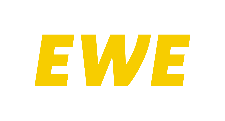 Szanowni Państwo, analizujemy możliwość rozbudowy sieci gazowej, w związku z tym zainteresowanych przyłączeniem się do naszego gazociągu prosimy o  zwrot ankiet do 10 maja br.  Ankiety proszę dostarczyć do Urzędu Gminy w Świdnicy, Sołtysa lub przesłać na adres:EWE energia sp. z o.o., ul. 30 Stycznia 67, 66-300 Międzyrzecz lub  na adres e-mail: urzadsw@swidnica.zgora.pl; bok@ewe.plANKIETA1. Imię i nazwisko : ………………………………………………………………………………2. Adres korespondencyjny : ……………………………………………………………….3. Adres przyłącza : ……………………………………………………………………………..Proszę podać nr  geodezyjny działki , ostatecznie nr domu4. Telefon/e-mail : ………………………………………………………………………………5. Źródło energii dotychczas wykorzystywane?     □ węgiel, drewno    □ ekogroszek                   □ olej     □ gaz płynny             □ energia elektryczna    □ inne, jakie?………………     Zużycie roczne : …………….……6. Cel wykorzystania gazu     □ ogrzewanie    □ przygotowanie c.w.u.     □ przygotowanie posiłków     □ inne:……………………………………………………..7. Ile lat ma obecna instalacja / kocioł c. o.? ………………………………….8. Planowany termin odbioru gazu ?      □ 2020                       □ 2021                           □ 2022       9. Powierzchnia domu…………………………………………………………………..               10. Ilość osób zamieszkujących………………………………………………………                …………………………………………………………………………Data, Podpis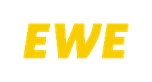 Szanowni Państwo, analizujemy możliwość rozbudowy sieci gazowej, w związku z tym zainteresowanych przyłączeniem się do naszego gazociągu prosimy o  zwrot ankiet  do 10 maja br. Ankiety proszę dostarczyć do Urzędu Gminy w Świdnicy, Sołtysa lub przesłać na adres:EWE energia sp. z o.o., ul. 30 Stycznia 67, 66-300 Międzyrzeczlub na adres e-mail:  urzadsw@swidnica.zgora.pl; bok@ewe.plANKIETA1. Imię i nazwisko : ………………………………………………………………………………2. Adres korespondencyjny : ……………………………………………………………….3. Adres przyłącza : ……………………………………………………………………………..Proszę podać nr  geodezyjny działki , ostatecznie nr domu4. Telefon/e-mail : ………………………………………………………………………………5. Źródło energii dotychczas wykorzystywane?     □ węgiel, drewno    □ ekogroszek                   □ olej     □ gaz płynny             □ energia elektryczna    □ inne, jakie?………………     Zużycie roczne : …………….……6. Cel wykorzystania gazu:     □ ogrzewanie     □ przygotowanie c.w.u.     □ przygotowanie posiłków     □ inne: ……………………………………………………..7. Ile lat ma obecna instalacja / kocioł c. o.? ………………………………….8. Planowany termin odbioru gazu ?      □ 2020                       □ 2021                           □ 2022       9. Powierzchnia domu…………………………………………………………………..10. Ilość osób zamieszkujących………………………………………………………                 …………………………………………………………………………Data, Podpis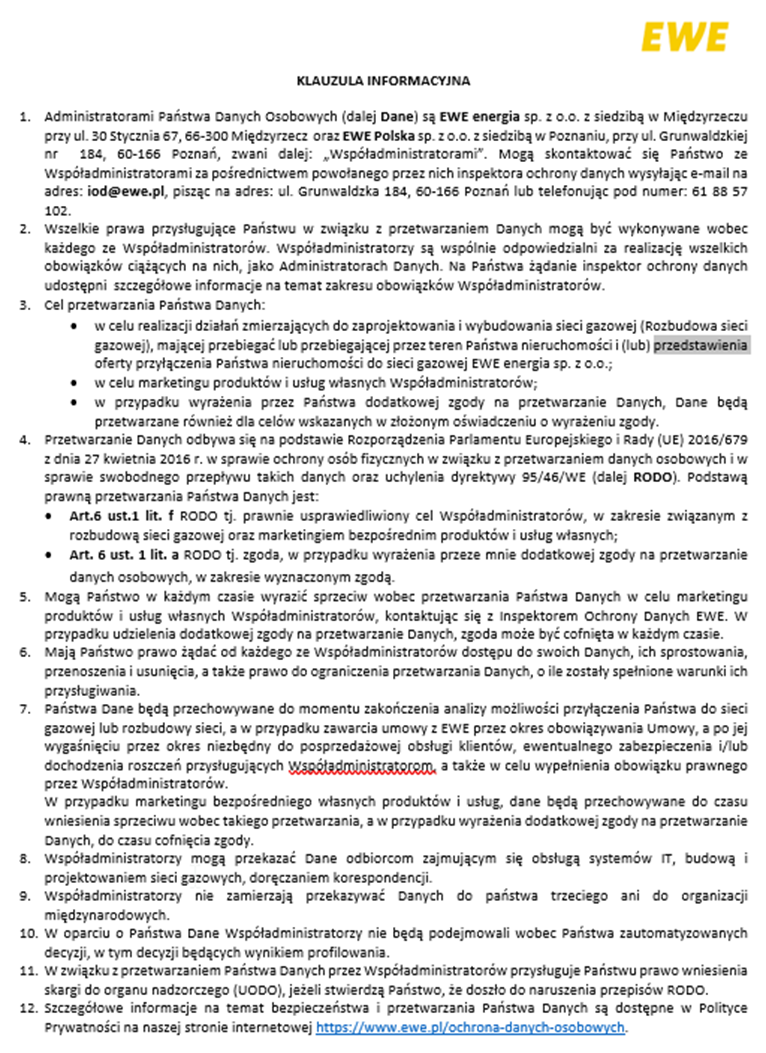 opłata przyłączeniowa ( do 15 m od sieci) -  2201,7 zł  brutto ( stan na 17.04.2019r.)każdy bieżący metr powyżej standardowego przyłącza - 102,09 zł bruttoopłata przyłączeniowa ( do 15 m od sieci) -  2201,7 zł  brutto ( stan na 17.04.2019r.)każdy bieżący metr powyżej standardowego przyłącza - 102,09 zł brutto